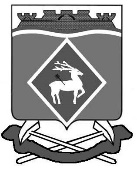 РОССИЙСКАЯ ФЕДЕРАЦИЯРОСТОВСКАЯ ОБЛАСТЬМУНИЦИПАЛЬНОЕ ОБРАЗОВАНИЕ«ЛИТВИНОВСКОЕ СЕЛЬСКОЕ ПОСЕЛЕНИЕ»АДМИНИСТРАЦИЯ ЛИТВИНОВСКОГОСЕЛЬСКОГО ПОСЕЛЕНИЯПОСТАНОВЛЕНИЕ30 декабря 2022 года                          № 131                               с. Литвиновка                              	В соответствии с Федеральным законом от 21.12.2001 № 178 – ФЗ                   «О приватизации государственного и муниципального имущества», Уставом муниципального образования «Литвиновское сельское поселение», Положением о порядке управления и распоряжения имуществом, находящимся в муниципальной собственности Литвиновского сельского поселения, утвержденным решением Собрания депутатов Литвиновского сельского поселения от 29.07.2020 г. № 104 Администрация Литвиновского сельского поселения постановляет:1. Утвердить прогнозный план (программу) приватизации муниципального имущества Литвинвского сельского поселения  на плановый период 2023 - 2025 годов (приложение).2. Осуществить продажу муниципального имущества согласно  прогнозному плану (программе) приватизации муниципального имущества Литвиновского сельского поселения на плановый период 2023 - 2025 годов.3.Настоящее постановление вступает в силу с момента его принятия.4.Контроль за исполнением настоящего постановления оставляю за собой.    Глава АдминистрацииЛитвиновского сельского поселения				Герасименко И.Н.Приложениек постановлению Администрации  Литвиновского сельского поселенияот 30.12.2022 № 131Прогнозный план (программа) приватизациимуниципального имущества  Литвиновского сельского поселенияна плановый период 2023 - 2025 годов.1. Основные направления реализации политики в сфереприватизации муниципального имущества Литвиновского сельского поселенияОсновными задачами приватизации муниципального имущества Литвиновского сельского поселения  на плановый период 2023 - 2025 годов являются:приватизация муниципального имущества Литвиновского сельского поселения, которое не является необходимым для обеспечения выполнения муниципальных функций и полномочий Литвиновского сельского поселения;формирование доходов бюджета Литвиновского сельского поселения.Максимальная бюджетная эффективность приватизации каждого объекта муниципального имущества Литвиновского сельского поселения будет достигаться за счет принятия решений о способе приватизации и начальной цене приватизируемого имущества на основании анализа складывающейся экономической ситуации, проведения независимой оценки имущества.В 2023 году предполагается приватизировать 1 объект муниципального движимого имущества  Литвиновского сельского поселения. Исходя из оценки прогнозируемой стоимости намечаемого к приватизации имущества, а также предполагаемого способа его приватизации, в 2023 году ожидаются поступления в бюджет Литвиновского сельского поселения доходов от приватизации муниципального имущества Литвиновского сельского поселения в размере 27,5 тыс. рублей.2. Муниципальное имущество составляющее казну муниципального образования «Литвиновское сельское поселение», приватизация которого планируется в 2023-2025 годахВедущий специалист	О.И. РоманенкоОб утверждении прогнозного плана (программы) приватизации        муниципального  имущества Литвиновского сельского поселения на плановый период 2023 - 2025 годов№п/пНаименованиемуниципальногоимущества,его местонахождениеБалансовая/остаточнаястоимость объекта (рублей)Срокприватизации,квартал, год1234 1.Автомобиль ВАЗ 211540760725/0I, 2023